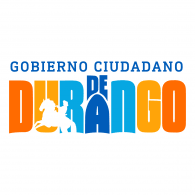 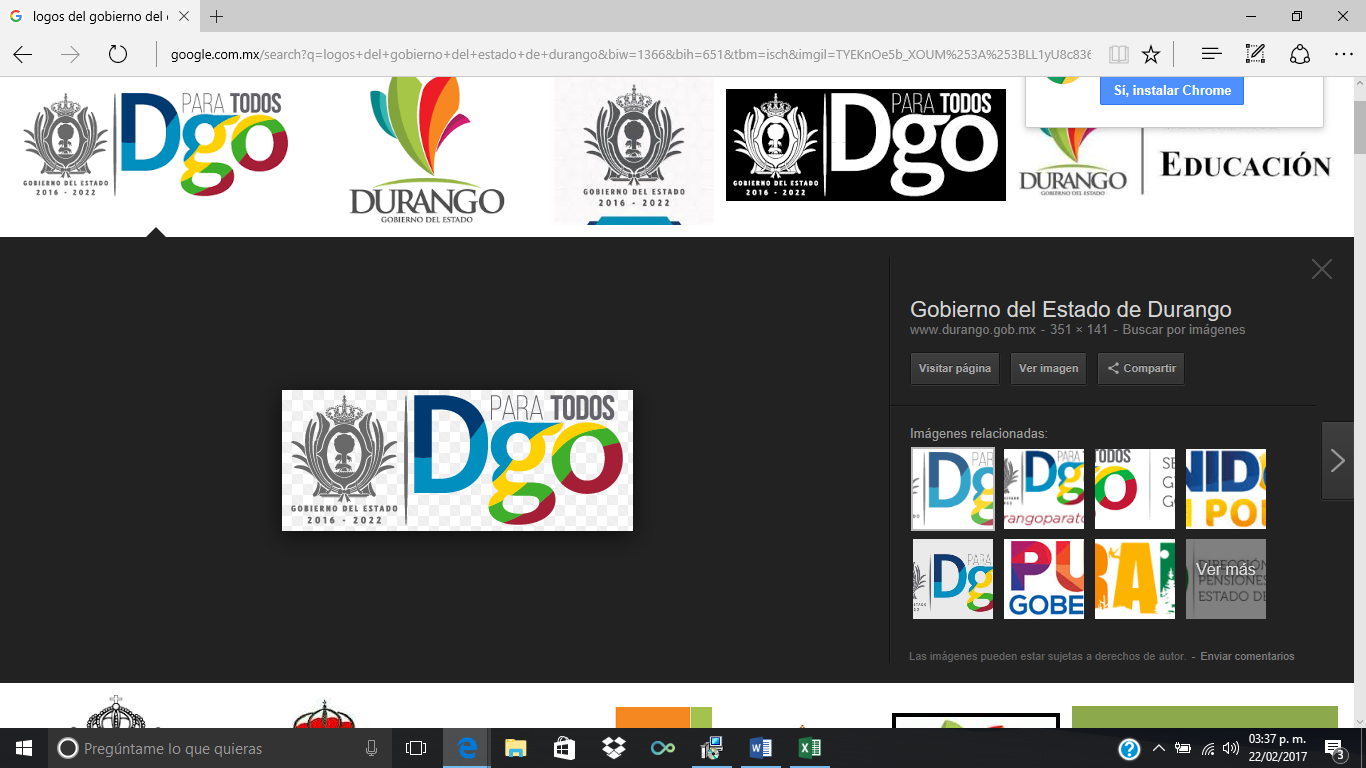 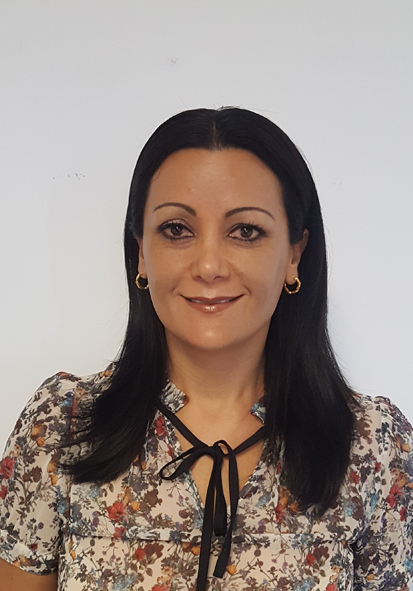 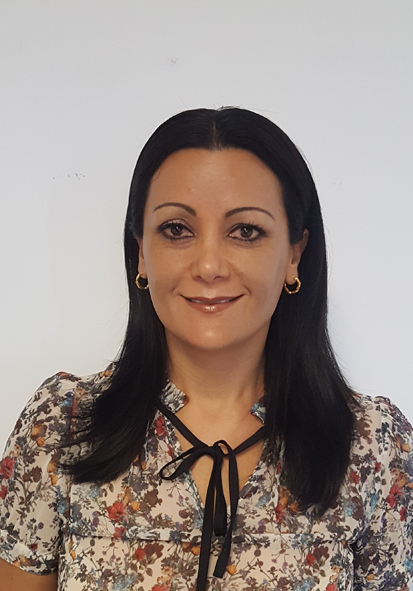 Contador Público. Universidad Juárez del Estado de Durango (1991-1995)Técnico en Gastronomía Internacional. Instituto Gastronómico CASSEROLE (2013)Directora General del Sistema para el Desarrollo Integral de la Familia del municipio de Durango (2016 a la fecha);Integrante del Consejo de Administración del Colegio Americano de Durango, A.C. (2012-2016);Colaboradora del Programa ANSPAC (Asociación Nacional Pro Superación Personal, A.C.) (2010)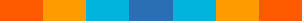 2012Curso - Taller“La familia del Siglo XXI”Universidad Panamericana2008Diplomado“Desarrollo Humano”Universidad Panamericana2003Diplomado“Programación Neurolingüística (PNL)”Instituto Tecnológico y de Estudios Superiores de Monterrey2003Diplomado“El arte y la ciencia de negociar exitosamente”Instituto Tecnológico y de Estudios Superiores de Monterrey2002Diplomado“Descubrimiento y desarrollo del potencial de la mujer”Instituto Tecnológico y de Estudios Superiores de Monterrey